Target rounds including those for Visually Impaired (VI) archersIntroductionThis target rounds guide is taken from the latest edition of Archery GB's Rules of Shooting, approved in October 2016. If you need any more information you can find it on the Archery GB website at Support > Operations > Rules of Shooting. The rule covering outdoor rounds is 308 and for indoor rounds it is 405.  For Burntwoods and WA VI rounds it is 1205 (outdoor and indoor).  There are also helpful accompanying tables showing age groups for juniors.Archery GB Metric Target Rounds – Outdoor (10 Zone Scoring)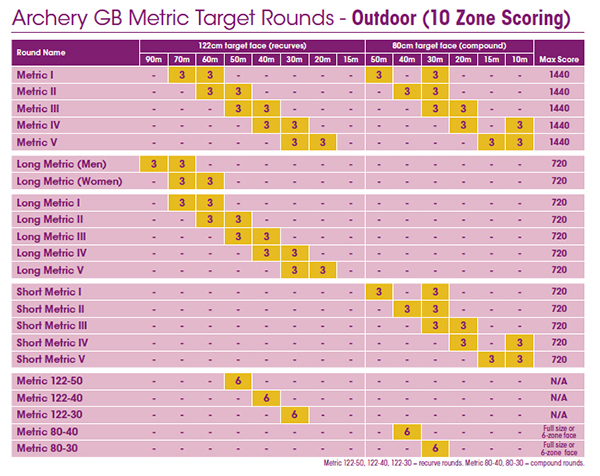 Record status competitionsFor Record Status Competition purposes the Metric 80-40 and 80-30 are for compound bows only; the Metric 122-50, Metric 122-40 and Metric 122-30 are for non-compound bows only.12 dozen rounds: Maximum score 1440Number of arrows at each distanceThree dozen.Face sizes122cm for first two distances.80 cm for second two distances.DistancesAll distances are in meters.Metric 1Distances: 70, 60, 50, 30.Metric 2Distances: 60, 50, 40, 30.Metric 3Distances: 50, 40, 30, 20.Metric 4Distances: 40, 30, 20, 10.Metric 5Distances: 30, 20, 15, 10.6 dozen rounds: Maximum score 720Number of arrows at each distanceThree dozen.Face sizesLong Metrics: 122cm.Short Metrics: 80 cm.DistancesAll distances are in meters.Long Metric (Men)Distances: 90, 70.Long Metric (Women)Distances: 70, 60.Long Metric 1Distances: 70, 60.Long Metric 2Distances: 60, 50.Long Metric 3Distances: 50, 40.Long Metric 4Distances: 40, 30.Long Metric 5Distances: 30, 20.Short Metric 1Distances: 50, 30.Short Metric 2Distances: 40, 30.Short Metric 3Distances: 30, 20.Short Metric 4Distances: 20, 10.Short Metric 5Distances: 15, 10.6 dozen rounds: Single distanceFace sizes122 rounds: 122cm.80 rounds: 80 cm.DistancesAll distances are in meters.Metric 122-50Distance: 50Metric 122-40Distance: 40Metric 122-30Distance: 30Metric 80-40Distance: 40Metric 80-30Distance: 30World Archery Target Rounds – Outdoor (10 Zone scoring)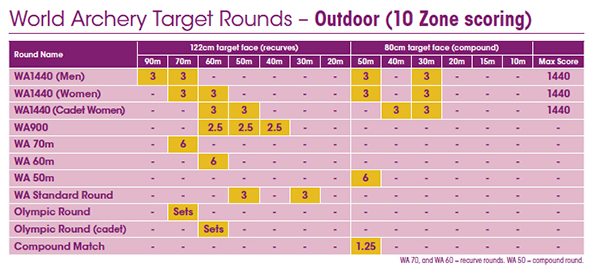 Record status competitionsFor Record Status Competition purposes the WA 50m is for compound bows only; the WA 70m and WA 60m are for non-compound bows only.12 dozen rounds: Maximum score 1440Number of arrows at each distanceThree dozen.Face sizes122cm for first two distances.80 cm for second two distances.DistancesAll distances are in meters.WA 1440 (Men)Distances: 90, 70, 50, 30.WA 1440 (Women)Distances: 70, 60, 50, 30.WA 1440 (Cadet Women)Distances: 60, 50, 40, 30.7.5 dozen roundNumber of arrows at each distance2.5 dozen.Face size122cm for all distances.DistancesAll distances are in meters.WA 900Distances: 60, 50, 40.6 dozen rounds: Single distanceFace sizes70m and 60m: 122cm.50m: 80 cm.DistancesAll distances are in meters.WA 70mDistance: 70WA 60mDistance: 60WA 50mDistance: 506 dozen round: Two distancesNumber of arrows at each distanceThree dozen.Face sizes122cm for all distances.DistancesAll distances are in meters.WA Standard RoundDistances: 90, 70.Olympic and Match rounds: Single distancesNumber of arrows at each distance70m and 60m: sets.50m: 1.25 dozen.Face sizes70m and 60m: 122cm.50m: 80 cm.DistancesAll distances are in meters.Olympic RoundDistance: 70Olympic Round (Cadet)Distance: 60Compound MatchDistance: 50World Archery VI Target Rounds – Outdoor (10 Zone scoring. All: 30m.)WA VI Outdoor (1440)See Rule 1205(b).60 cm face: 3 dozen.80 cm face: 3 + 3 dozen.122 cm face: 3 dozen.WA 30mSee Rule 1205(b).80 cm face: 6 dozen.WA VI Olympic80 cm face: sets.Archery GB Imperial Outdoor Rounds (Five zone scoring – 9, 7, 5, 3, 1. 122cm face)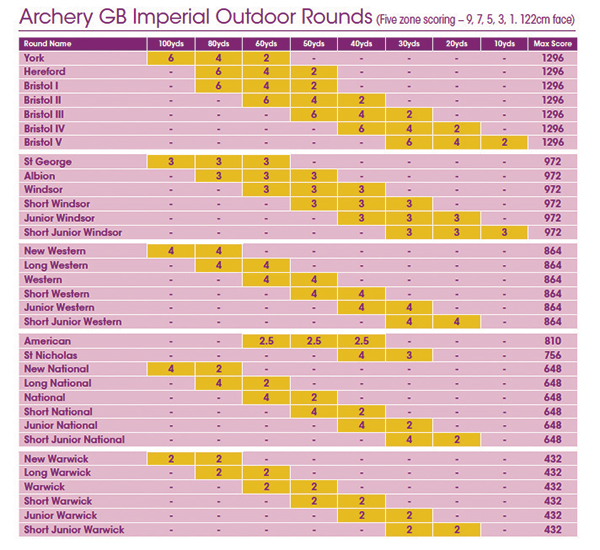 12 dozen rounds: Maximum score 1296Number of arrows at each distanceFirst: 6 dozen.Second: 4 dozen.Third: 2 dozen.DistancesAll distances are in yards.YorkDistances: 100, 80, 60.HerefordDistances: 80, 60, 50.Bristol 1Distances: 80, 60, 50.Bristol 2Distances: 60, 50, 40.Bristol 3Distances: 50, 40, 30.Bristol 4Distances: 40, 30, 20.Bristol 5Distances: 30, 20, 10.9 dozen rounds: Maximum score 972Number of arrows at each distanceThree dozen.DistancesAll distances are in yards.St GeorgeDistances: 100, 80, 60.AlbionDistances: 80, 60, 50.WindsorDistances: 60, 50, 40.Short WindsorDistances: 50, 40, 30.Junior WindsorDistances: 40, 30, 20.Short Junior WindsorDistances: 30, 20, 10.8 dozen rounds: Maximum score 864Number of arrows at each distanceFour dozen.DistancesAll distances are in yards.New WesternDistances: 100, 80.Long WesternDistances: 80, 60.WesternDistances: 60, 50.Short WesternDistances: 50, 40.Junior WesternDistances: 40, 30.Short Junior WesternDistances: 30, 20.7.5 dozen round: Maximum score 810Number of arrows at each distance2.5 dozen.DistancesAll distances are in yards.AmericanDistances: 60, 50, 40.7 dozen round: Maximum score 756Number of arrows at each distanceFirst: 4 dozen.Second: 3 dozen.DistancesAll distances are in yards.St NicholasDistances: 40, 30.6 dozen rounds: Maximum score 648Number of arrows at each distanceFirst: 4 dozen.Second: 2 dozen.DistancesAll distances are in yards.New NationalDistances: 100, 80.Long NationalDistances: 80, 60.NationalDistances: 60, 50.Short NationalDistances: 50, 40.Junior NationalDistances: 40, 30.Short Junior NationalDistances: 30, 20.4 dozen rounds: Maximum score 432Number of arrows at each distanceTwo dozen.DistancesAll distances are in yards.New WarwickDistances: 100, 80.Long WarwickDistances: 80, 60.WarwickDistances: 60, 50.Short WarwickDistances: 50, 40.Junior WarwickDistances: 40, 30.Short Junior WarwickDistances: 30, 20.Archery GB Burntwood Outdoor Rounds (Five zone scoring – 9, 7, 5, 3, 1. Adults: 30m.  Juniors: 15m.)Burntwood – York round40 cm face: 6 dozen.60 cm face: 4 dozen.80 cm face: 2 dozen.Burntwood – Hereford/All Bristol rounds60 cm face: 6 dozen.80 cm face: 4 dozen.122 cm face: 2 dozen.Burntwood – St George round40 cm face: 3 dozen.60 cm face: 3 dozen.80 cm face: 3 dozen.Burntwood – Albion/Windsor rounds60 cm face: 3 dozen.80 cm face: 3 dozen.122 cm face: 3 dozen.Burntwood – All Western rounds60 cm face: 4 dozen.80 cm face: 4 dozen.Burntwood – All National rounds60 cm face: 4 dozen.80 cm face: 2 dozen.Burntwood – All Warwick rounds60 cm face: 2 dozen.80 cm face: 2 dozen.Burntwood – American round60 cm face: 2.5 dozen.80 cm face: 2.5 dozen.122 cm face: 2.5 dozen.Burntwood – St. Nicholas round80 cm face: 4 dozen.122 cm face: 3 dozen.Indoor Rounds – Archery GB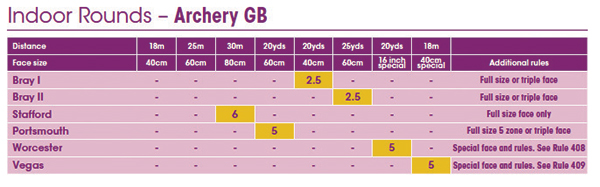 Bray 12.5 dozen arrows at 20 yards on a 40cm face. Can use full size or triple faces.Bray 22.5 dozen arrows at 25 yards on a 60cm face. Can use full size or triple faces.Stafford6 dozen arrows at 30 meters on an 80cm face. Can use full size or triple faces.Portsmouth5 dozen arrows at 20 yards on a 60cm face. Full size, 5 zone or triple faces.Worcester5 dozen arrows at 20 yards on a 16 inch special face. Special face and rules. See Rule 408.Vegas5 dozen arrows at 18 meters on a 40 cm special face. Special face and rules. See Rule 409.Indoor Rounds – World Archery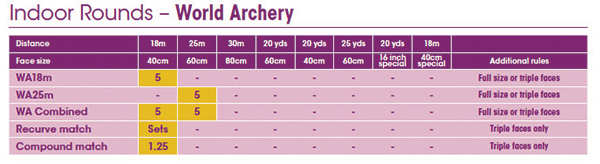 WA 18m5 dozen arrows at 18 meters on a 40cm face. Can use full size or triple faces.WA 25m5 dozen arrows at 25 meters on a 60cm face. Can use full size or triple faces.WA Combined5 dozen arrows at 18 meters on a 40cm face and 5 dozen arrows at 25 meters on a 60cm face. Can use full size or triple faces.Recurve matchSets of arrows at 18 meters on a 40cm face. Triple faces only.Compound match1.25 dozen arrows at 18 meters on a 40cm face. Triple faces only.World Archery VI Indoor Rounds (All: 18m.)WA VI IndoorSee Rule 1205(b).60 cm face: 5 dozen.WA VI Indoor match60 cm face: sets.